MAJ Gaines Brief Bio:Jack Gaines is an Army Reserve Major on active duty to serve as the Public Affairs Officer for the Cyber National Mission Force.  His work focuses on how public affairs can collaborate with Cyber and Information Operations in strategic competition. His last tour included helping design how Army Public Affairs responds to foreign malign influence and propaganda.  He then worked as a reserve communication strategist at the U.S. Southern Command and operations manager at the Joint Enabling Capabilities Command to support to U.S. Forces, Korea.  Additionally, he worked as a civilian communication strategist at the U.S. Africa Command, overseeing messaging for the Ebola response in Liberia and the assault on ISIS in North Africa. Before that, he served on a special appointment to the U.S. Embassy Kabul to lead the Embassy's counter Taliban influence for the 2014 elections.  Then, Major Gaines worked as deputy of public affairs plans at the U.S. European Command, leading social media monitoring in support of operations in Libya.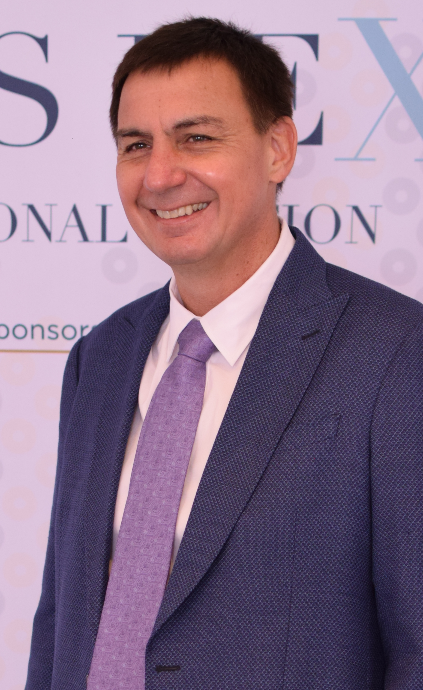 Outside of the military, Jack Gaines is a strategist and advisor for Booz Allen Hamilton. Additionally, he has a private advocacy firm to support his work in countering Illicit finance and trade that threatens national security. Lastly, Mr. Gaines leads a social movement called "46x", the fight to reform DOD public affairs (www.46x.us) to reanimate the trade so the force can better respond to current conditions.Jack's education includes a Master's Degree in Communication Management from USC Annenberg School for Communication and Journalism (Go Trojans!).